                             РЕСПУБЛИКА ДАГЕСТАНГЛАВА МУНИЦИПАЛЬНОГО ОБРАЗОВАНИЯ«УНЦУКУЛЬСКИЙ  РАЙОН»Индекс 368940  РД, с. Унцукуль, пл. им. М. Дахадаева  тел. 55-62-82  e-mail: mo_uncuk_raion@mail.ruП О С Т А Н О В Л Е Н И Еот «08» июня 2017 г.   № 50О создании рабочей группы по оказанию адресного профилактического воздействия В соответствии с Протоколом заседания Антитеррористической комиссии в Республике Дагестанот 22 июля 2014 года № 09-10\1 в целях оказания адресного профилактического воздействия на категорию лиц, наиболее подверженных или уже попавших под воздействие идеологии терроризма постановляю:1.Создать рабочую группу специалистов при администрации муниципального образования «Унцукульский район»работающих в социальных сетях,по оказанию адресного профилактического воздействия на категории лиц, наиболее подверженных или уже попавших под воздействие идеологии терроризма, и утвердить ее состав (Приложение).2. Настоящее постановление вступает в силу со дня его подписания.Глава МО«Унцукульскийрайон»                                                                    И. НурмагомедовПРИЛОЖЕНИЕУТВЕРЖДЕНпостановлениемГлавымуниципального образования«Унцукульский район»от «08» июня 2017 г. №50Составрабочей группы специалистов при администрации муниципального образования  «Унцукульский район», работающихв социальных сетях, по оказанию адресного профилактического воздействия на категории лиц, наиболее подверженныхили уже попавших под воздействие идеологии терроризма Гамзатов М.А.Хайбулаев М. У.И.о. зам. главы по общественной безопасности администрации муниципального образования «Унцукульский район»(руководитель рабочей группы)Руководитель МКУ ЕИСХайбулаев Х.М.                                          Лабазанов М.М.                                                                                                                                  Специалист по сайтам МКУ ЕИССпециалист администрации МО «пос. Шамилькала»Алиев Д.М. Главный специалист аппарата АТК в МО «Унцукульский район»Исаев Х.М.Мухастанов А.Г.Представитель отдела просвещенияМуфтията РД в МО «Унцукульский район» (по согласованию) Начальник отдела по физической культуре, спорту, молодежи и туризмуГасанова М.Г.Магомедов М.Г.                                                зам. главы по социальным вопросам администрации муниципального образования «Унцукульский район»Студент Дагестанского гуманитарного института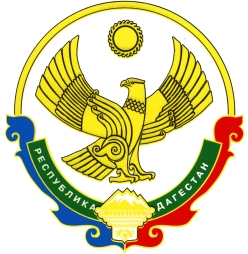 